JUDUL MAKS 12 KATA DALAM BHS. INDONESIA/ INGGRIS –UPPERCASE, CENTRE, TIMES NEW ROMAN 12PT, BOLD(SUB JUDUL MAKS 12 KATA DALAM BHS. INDONESIA/ INGGRIS –UPPERCASE, CENTRE, TIMES NEW ROMAN 12PT, BOLD)¹ First Author, ² Second Author,³Third Author (Nama penulis tidak boleh disingkat, seluruh bagian identitas penulis menggunakan font Times New Roman 10pt)1,2,3Institusi/ afiliasi penulis, Alamat Institusi/ afiliasi penulis (Jika semua penulis berasal dari institusi/ afiliasi yang sama)1Program Studi Teknik Industri, Institut Teknologi Bandung, Jalan Ganesha 10, Bandung2,3Program Studi S1 Teknik Industri, Universitas Setia Budi, Jalan Letjend Sutoyo, Mojosongo, Jebres, Surakarta, 57127 (Contoh penulisan jika institusi/ afiliasi penulis kedua dan ketiga berbeda dengan institusi/ afiliasi penulis pertama)e-mail: 1xxxx@xxxx.xxx, 2xxx@xxxx.xxx, 3xxx@xxxx.xxx (semua penulis diutamakan mencantumkan alamat email yang terdaftar di google scholar)ABSTRAKAbstrak terdiri dari 200 - 250 kata, cetak miring, menggunakan font Times New Roman 10pt. Abstrak harus jelas, deskriptif dan memberikan gambaran singkat masalah yang diteliti. Komponen abstrak meliputi latar belakang penelitian, tujuan penelitian, metode penelitian dan ringkasan hasil atau temuan penelitian. Kata kunci: alfa, beta, gama (3-5 kata kunci, cetak miring, urut berdasarkan alfabet, tiap kata dipisahkan tanda koma)PendahuluanDokumen ini adalah template untuk versi Ms. Word (docx). Anda wajib menggunakan template ini sebagai referensi untuk menulis manuscript Anda. Cara termudah untuk menuliskan artikel Anda agar sesuai dengan format penulisan Jurnal Aplikasi Ilmu Teknik Industri, adalah dengan melakukan copy & paste konten pada artikel Anda ke dalam template ini. Bagian tubuh artikel ditulis dengan huruf Times New Roman 11pt. Penulisan kalimat pada baris pertama setiap paragraf baru dibuat menjorok ke kanan (first line indent) sebanyak 1,25 cm. Apabila artikel ditulis menggunakan bahasa Indonesia, maka penulisan istilah asing harus ditulis dalam huruf italic. Panjang artikel tidak melebihi 16 halaman dengan format A4.Bagian tubuh artikel terdiri dari bab (1) Pendahuluan, (2) Metode Penelitian, (3) Hasil dan Pembahasan, (4) Kesimpulan, Ucapan Terima Kasih (Jika Ada), dan Daftar Pustaka. Penulisan bab tersebut diketik dalam Capitalize Each Word dan tanpa diberi nomor urut (lihat contoh).Bab Pendahuluan menguraikan, latar belakang masalah yang akan diteliti, isu-isu dan data-data terkait masalah tersebut, review dari penelitian yang sejenis yang telah dilakukan sebelumnya oleh peneliti lain, dan diakhiri dengan menjabarkan tujuan penelitian yang akan dicapai.Metodologi PenelitianBab metode penelitian berisi langkah-langkah utama yang dilakukan dalam penelitian dan metode yang digunakan dalam pemecahan permasalahan, termasuk metode analisis.Obyek penelitian (Sub-Bab, Times New Roman 11pt, Italic)Penggunaan tabel wajib mengikuti format dan contoh yang disediakan, seperti yang ditunjukkan pada Gambar 1 dan Tabel 1. Tabel dan gambar harus diacu dan dijelaskan pada teks artikel. Setiap tabel dan gambar harus memiliki caption dengan mengikuti format sentence case (lihat contoh). Tabel tidak boleh dalam bentuk capture/ screen shoot, agar memudahkan editor dalam mengatur layout.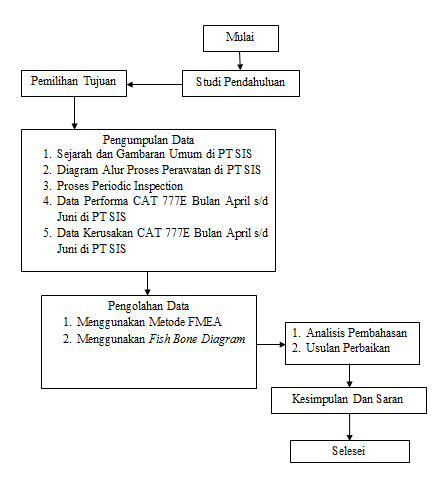 Gambar 1. Flow Chart Metodologi PenelitianTabel 1. Kerusakan dengan resiko paling tinggiPenulisan PersamaanPersamaan wajib menggunakan Microsoft Equation Editor atau Math Type, rata kiri, dan diberi nomor persamaan mulai dari (1), seperti yang ditunjukkan pada rumus 1. Semua rumus harus diacu dan dijelaskan pada teks artikel. Rumus tidak boleh dalam bentuk capture/ screen shoot, agar memudahkan editor dalam mengatur layout.    ……………………………………..................(1)Cara SitasiSetiap mengutip pernyataan dari pustaka lain, penulis wajib mencantumkan sumber rujukan. Rujukan atau sitasi ditulis di dalam uraian, dengan cara nama penulis dan tahun (Saleh, 2020). Cara sitasi wajib menggunakan menu Insert Citation mengikuti style Harvard Reference Format 1 pada tools Mendeley atau tools lain seperti Citations & Bibliography, Zotero, dll.Hasil dan PembahasanBab hasil dan pembahasan berisi hasil-hasil temuan penelitian dan pembahasannya secara ilmiah. Selain itu, harus dijelaskan juga perbandingannya dengan hasil-hasil para peneliti lain yang relevan dengan topik penelitian yang dibahas dalam artikel. Hasil-hasil penelitian dan temuan harus bisa menjawab hipotesis penelitian di bagian pendahuluan.KesimpulanKesimpulan berisi jawaban dari hipotesin atau tujuan penelitian. Bagian ini juga dicantumkan saran, ide, atau gagasan terhadap penelitian selanjutnya, berdasarkan dari temuan yang didapatkan selama penelitian. Kesimpulan diuraikan secara teoritis baik dalam bentuk kualitatif maupun kuantitatifDaftar PustakaDaftar pustaka harus berisi pustaka-pustaka acuan yang berasal dari sumber primer (jurnal ilmiah dan berjumlah minimum 80% dari keseluruhan daftar pustaka) yang diterbitkan dalam 10 (sepuluh) tahun terakhir. Semua rujukan yang diacu di dalam teks artikel harus didaftarkan di bagian daftar pustaka, begitu pula sebaliknya. Semua rujukan yang ada di Daftar pustaka harus disitasi di dalam teks artikel. Penulisan daftar pustaka wajib mengikuti style Harvard Reference Format 1 dengan tools Mendeley atau tools lain seperti Citations & Bibliography, Zotero, dll. Daftar pustaka harus dihasilkan dari menu Insert Bibliografi mengikuti style Harvard Reference Format 1 pada tools Mendeley atau tools lain seperti Citations & Bibliography, Zotero, dll.Laporan atau Buku terbitan Lembaga yang Dipublikasi dengan urutan: Nama Lembaga, tahun, Judul laporan (harus ditulis miring), Kota atau Negara Lembaga tersebut.Kementerian Perindustrian, 2016, Laporan  Tahunan 2009:  Data Industri di Indonesia, Jakarta.Undang-Undang, Peraturan Pemerintah, Keputusan Presiden, ditulis dengan cara karena  yang  bertanggungjawab  terhadap  dokumen-dokumen  ini  adalah negara, maka dapat ditulis Republik Indonesia, atau Pemerintah Indonesia, (Government of Indonesia)Republik  Indonesia,  1992, Undang-Undang  No.  24  Tahun  1992  tentang  Penataan  Ruang.Lembaran Negara RI Tahun 1992, Sekretariat Negara, JakartaBuku dengan urutan penulisan: Penulis, tahun, judul buku (harus ditulis miring) volume (jika ada), edisi (jika ada), nama penerbit dan kota penerbit.Castleman, K. R., 2004, Digital Image Processing, Vol. 1, Ed.2, Prentice Hall, New Jersey.Buku Terjemahan dengan urutan penulisan: Penulis asli (nama depan, tengah. (disingkat), belakang. (disingkat)), tahun buku terjemahan, judul bukuterjemahan (harus ditulis miring), volume (jika ada), edisi (jika ada), (diterjemahkan oleh : nama penerjemah), nama penerbit terjemahan dan kota penerbit terjemahan. Contoh:Gonzales, R., P. 2004, Digital Image Processing (Pemrosesan Citra Digital), Vol. 1, Ed.2, diterjemahkan oleh Handayani, S., Andri Offset, Yogyakarta.Artikel dalam Buku dengan urutan penulisan: Penulis artikel, tahun, judul artikel (harus ditulis miring), nama editor, judul buku (harus ditulis miring), volume (jika ada), edisi (jika ada), nama penerbit dan kota penerbit. Contoh:Wyatt, J. C, dan Spiegelhalter, D., 1991, Field Trials of Medical Decision-Aids: Potential Problems and Solutions, Clayton, P. (ed.): Proc. 15th Symposium on Computer Applications in Medical Care, Vol 1, Ed. 2, McGraw Hill Inc, New York.Pustaka dalam bentuk artikel dalam majalah ilmiah: Urutan penulisan: Penulis, tahun, judul artikel, nama majalah (harus ditulis miring sebagai singkatan resminya), nomor, volume dan halaman. Contoh:Yusoff, M, Rahman, S.,A., Mutalib, S., and Mohammed, A. , 2006, Diagnosing Application Development for Skin Disease Using Backpropagation Neural Network Technique, Journal of Information Technology, vol 18, hal 152-159.Pustaka dalam bentuk artikel dalam seminar ilmiah: Artikel dalam prosiding seminar dengan urutan penulisan: Penulis, tahun, judul artikel, Judul prosiding Seminar (harus ditulis miring), kota seminar, tanggal seminar. Contoh:Wyatt, J. C, Spiegelhalter, D, 2008, Field Trials of Medical Decision-Aids: Potential Problems and Solutions, Proceeding of 15th Symposium on Computer Applications in Medical Care, Washington, May 3.Pustaka dalam bentuk Skripsi/Tesis/Disertasi dengan urutan penulisan: Penulis, tahun, judul skripsi, Skipsi/Tesis/Disertasi (harus ditulis miring), nama fakultas/ program pasca sarjana, universitas, dan kota. Contoh:Prasetya, E., 2006, Case Based Reasoning untuk mengidentifikasi kerusakan bangunan, Tesis, Program Pasca Sarjana Ilmu Komputer, Univ. Gadjah Mada, Yogyakarta.Pustaka dalam bentuk Laporan Penelitian: Urutan penulisan: Peneliti, tahun, judul laporan penelitian, nama laporan penelitian (harus ditulis miring), nama proyek penelitian, nama institusi, dan kota. Contoh:Ivan, A.H., 2005, Desain target optimal, Laporan Penelitian Hibah Bersaing,Proyek Multitahun, Dikti, Jakarta.Pustaka dalam bentuk artikel dalam internet (tidak diperkenankan melakukan sitasi artikel dari internet yang tidak ada nama penulisnya)Artikel majalah ilmiah versi cetakan dengan urutan penulisan: Penulis, tahun, judul artikel, nama majalah (harus ditulis miring sebagai singkatan resminya), nomor, volume dan halaman. Contoh:Wallace, V. P. , Bamber, J. C. dan Crawford, D. C. 2000. Classification of reflectance spectra from pigmented skin lesions, a comparison of multivariate discriminate analysis and artificial neural network. Journal Physical Medical Biology , No.45, Vol.3, 2859-2871.Artikel majalah ilmiah versi online dengan urutan penulisan: Penulis, tahun, judul artikel, nama majalah ((harus ditulis miring sebagai singkatan resminya), nomor, volume, halaman dan alamat website. Contoh:Xavier Pi-Sunyer, F., Becker, C., Bouchard, R.A., Carleton, G. A., Colditz, W., Dietz, J., Foreyt, R. Garrison, S., Grundy, B. C., 1998, Clinical Guidlines on the identification, evaluation, and treatment of overweight and obesity in adults, Journal of National Institutes of Health, No.3, Vol.4, 123-130, http://journals.lww.com/acsm-msse/Abstract/1998/11001/ paper_treatment_of_obesity.pdf.Artikel umum dengan urutan penulisan: Penulis, tahun, judul artikel, alamat website (harus ditulis miring), diakses tanggal …Borglet, C, 2003,Finding Asscociation Rules with Apriori Algorithm, http://www.fuzzy.cs.uniagdeburgde/~borglet/apriori.pdf, diakses tgl 23 Februari 2007.Castleman, Kenneth R., 2004, Digital Image Processing, Vol. 1, Ed.2, Prentice Hall, New Jersey.Gonzales, R., P. 2004, Digital Image Processing (Pemrosesan Citra Digital), Vol. 1, Ed.2, diterjemahkan oleh Handayani, S., Andri Offset, Yogyakarta.Wyatt, J. C, dan Spiegelhalter, D., 1991, Field Trials of Medical Decision-Aids: Potential Problems and Solutions, Clayton, P. (ed.): Proc. 15th Symposium on Computer Applications in Medical Care, Vol 1, Ed. 2, McGraw Hill Inc, New York.Yusoff, M, Rahman, S.,A., Mutalib, S., and Mohammed, A. , 2006, Diagnosing Application Development for Skin Disease Using Backpropagation Neural Network Technique, Journal of Information Technology, vol 18, hal 152-159.Wyatt, J. C, Spiegelhalter, D, 2008, Field Trials of Medical Decision-Aids: Potential Problems and Solutions, Proceeding of 15th Symposium on Computer Applications in Medical Care, Washington, May 3.Prasetya, E., 2006, Case Based Reasoning untuk mengidentifikasi kerusakan bangunan, Tesis, Program Pasca Sarjana Ilmu Komputer, Univ. Gadjah Mada, Yogyakarta.Xavier Pi-Sunyer, F., Becker, C., Bouchard, R.A., Carleton, G. A., Colditz, W., Dietz, J., Foreyt, R. Garrison, S., Grundy, B. C., 1998, Clinical Guidlines on the identification, evaluation, and treatment of overweight and obesity in adults, Journal of National Institutes of Health, No.3, Vol.4, 123-130, : http://journals.lww.com/acsm-msse/Abstract/1998/11001/paper_treatment_of_obesity.pdf.Borglet, C, 2003, Finding Asscociation Rules with Apriori Algorithm, http://www.fuzzy.cs.uniagdeburgde/~borglet/apriori.pdf, diakses tgl 23 Februari 2017.SistemJenisKerusakanEfek dariKerusakanFrekRangkingRangkingRangkingRPN(S*O*D)SistemJenisKerusakanEfek dariKerusakanFrek(S)(O)(D)RPN(S*O*D)Engine SystemEngineProblemCant StartUnit stop operasi,5978504Engine SystemEngineProblemCant StartUnit tidak bisa Menyala5978504A/C SystemAc Problem(Panas)Operator tidak nyaman karena panas5688384